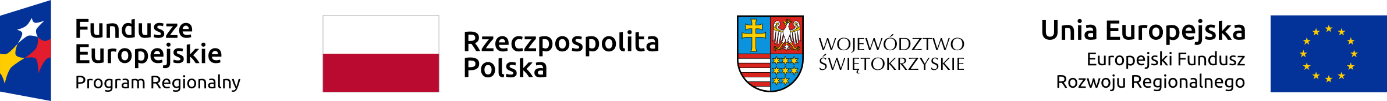 Podpisanie umowy w ramach Działania 3.3 ,,Poprawa efektywności energetycznej w sektorze publicznym i mieszkaniowym” w ramach Regionalnego Programu Operacyjnego Województwa Świętokrzyskiego na lata 2014-2020Dnia 24 sierpnia 2021 roku Zarząd Województwa Świętokrzyskiego pełniący funkcję Instytucji Zarządzającej RPOWŚ na lata 2014-2020 podpisał umowę z Gminą Solec-Zdrój 
o dofinansowanie projektu nr RPSW.03.03.00-26-0084/17 pn.: „Poprawa efektywności energetycznej budynków użyteczności publicznej” złożonego do Działania 3.3 RPOWŚ na lata 2014-2020 w ramach DWUETAPOWEGO KONKURSU ZAMKNIĘTEGO nr RPSW.03.03.00-IZ.00-26-157/17Koszt całkowity projektu: 8 035 133,53 złWartość dofinansowania: 6 728 015,86 z, w tym EFRR: 6 019 803,66 zł BP: 708 212,20 zł